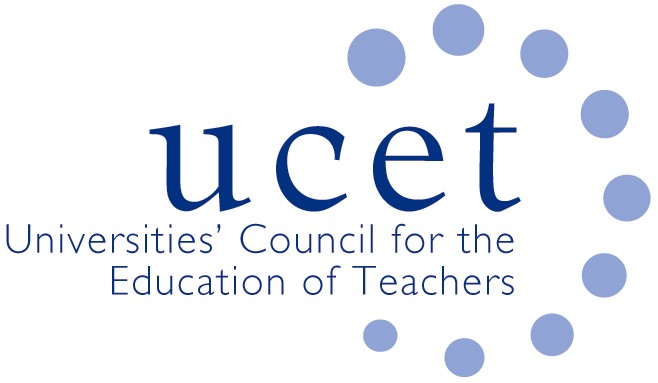 UCET NI Committee 10.00am, Tuesday 29 September 2020Via ZoomAgendaWelcome and introductionsMinutes & matters arising (enc).Covid 19:Reports from member institutions (inc. placements)Letter from Department for Education to schools (enc.)UCET summary of institutional plans (enc.)Feedback from 22 September meetingUCET issues:UCET strategy (enc.)3-4 November UCET conference (enc.)UCET summer newsletter (enc.)Arrangements for NIHELG meetingAOBDate of next meeting